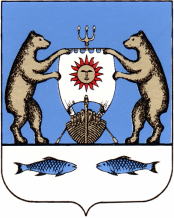 Российская ФедерацияНовгородская область Новгородский районАдминистрация Борковского сельского поселенияПОСТАНОВЛЕНИЕот  25. 02. 2021    № 27							д. БоркиОб     отмене   Постановления   Администрации   Борковскогосельского   поселения   от  29.12.2018   №277   «Об утверждении Порядка      осуществления       контроля      за      соблюдением Федерального закона  от 05.04.2013  № 44-ФЗ  «О контрактной системе в сфере закупок товаров, работ, услуг для обеспечения государственных и муниципальных нужд»   В соответствии с положениями Федерального закона №449-ФЗ части 11-11.1. ст.99 ФЗ №44-ФЗ, наделявшие местные администрации муниципальных образований устанавливать порядок осуществления контроля за соблюдением Федерального закона от 05.04.2013 №44-ФЗ «О контрактной системе в сфере закупок товаров, работ, услуг для обеспечения государственных и муниципальных нужд», соответствующими органами внутреннего муниципального финансового контроля, утратил силу с 01 января 2020 года.В связи с вышеизложенным, Администрация Борковского сельского поселенияПОСТАНОВЛЯЕТ:1. Отменить постановление Администрации Борковского  сельского поселения от 29.12.2018 №277 «Об утверждении Порядка осуществления контроля за соблюдением Федерального закона от 05.04.2013 № 44-ФЗ «О контрактной системе в сфере закупок товаров, работ, услуг для обеспечения государственных и муниципальных нужд».2. Опубликовать постановление Администрации Борковского сельского поселения от 25.02.2021 №27 «Об отмене постановления  Администрации Борковского сельского поселения от 29.12.2018 №277 «Об утверждении Порядка осуществления контроля за соблюдением Федерального закона от 05.04.2013         № 44-ФЗ «О контрактной системе в сфере закупок товаров, работ, услуг для обеспечения государственных и муниципальных нужд»  в периодическом печатном издании «Борковского вестник» и разместить на официальном сайте Администрации Борковского сельского поселения в информационно-телекоммуникационной сети «Интернет» по адресу: www.borkiadm.ru.3. Настоящее постановление вступает в силу со дня его официального опубликования и распространяет свое действие на правоотношения, возникшие с 01.01.2020.Глава АдминистрацииБорковского сельского поселения				                        С.А Усова